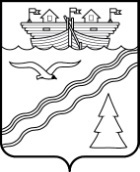 Администрация рабочего поселка Красные БакиКраснобаковского района Нижегородской областиПОСТАНОВЛЕНИЕОб утверждении Порядка предоставления в 2019 году субсидий муниципальному унитарному предприятию рабочего поселка Красные Баки Краснобаковского района Нижегородской области в целях частичного возмещения затрат, связанных с производством (реализацией) товаров, выполнением работ, оказанием услуг, в связи с предупреждением банкротства и восстановлением платежеспособности муниципального унитарного предприятия рабочего поселка Красные Баки Краснобаковского района Нижегородской области (санацией)В соответствии со статьей 78 Бюджетного кодекса Российской Федерации, статьями 16, 17, 52, 53 Федерального закона от 6 октября 2003 года № 131-ФЗ «Об общих принципах организации местного самоуправления в Российской Федерации», статьями 30, 31 Федерального закона от 26 октября 2002 года № 127-ФЗ «О несостоятельности (банкротстве)», Федеральным законом от 14 ноября 2002 года № 161-ФЗ «О государственных и муниципальных унитарных предприятиях», решением поселкового Совета рабочего поселка Красные Баки  Краснобаковского района Нижегородской области  от 12.11.2019 года  №  53 «О внесении изменений в решение поселкового Совета рабочего поселка Красные Баки Краснобаковского района Нижегородской области от 19.12.2018 года № 63 «О бюджете рабочего поселка Красные Баки Краснобаковского района Нижегородской области на 2019 год», руководствуясь статьями 5, 18, 20, 24, 24.3, 25, 31 Устава муниципального образования - рабочий поселок Красные Баки Краснобаковского района Нижегородской области, Администрация рабочего поселка Красные Баки постановляет: Утвердить прилагаемый Порядок предоставления в 2019 году субсидий муниципальному унитарному предприятию рабочего поселка Красные Баки Краснобаковского района Нижегородской области в целях частичного возмещения затрат, связанных с производством (реализацией) товаров, выполнением работ, оказанием услуг, в связи с предупреждением банкротства и восстановлением платежеспособности муниципального унитарного предприятия рабочего поселка Красные Баки Краснобаковского района Нижегородской области (санацией).Настоящее постановление вступает в силу с момента подписания.Разместить настоящее постановление на официальном сайте Администрации рабочего поселка Красные Баки Краснобаковского района Нижегородской области в сети Интернет.Контроль за исполнением настоящего постановления оставляю за собойГлава Администрации                                                                       Е.В. ШмелеваУТВЕРЖДЕН постановлением Администрации рабочего поселка Красные БакиКраснобаковского района Нижегородской областиот 27 ноября 2019 года № 472ПОРЯДОКпредоставления в 2019 году субсидий муниципальному унитарному предприятию рабочего поселка Красные Баки Краснобаковского района Нижегородской области в целях частичного возмещения затрат, связанных с производством (реализацией) товаров, выполнением работ, оказанием услуг, в связи с предупреждением банкротства и восстановлением платежеспособности муниципального унитарного предприятия рабочего поселка Красные Баки Краснобаковского района Нижегородской области (санацией) 1. Настоящий Порядок разработан в соответствии со статьей 78 Бюджетного кодекса Российской Федерации, статей 30, 31 Федерального закона от 26 октября 2002 года № 127-ФЗ «О несостоятельности (банкротстве)», решением поселкового Совета рабочего поселка Красные Баки  Краснобаковского района Нижегородской области  от 12.11.2019 года  №  53 «О внесении изменений в решение поселкового Совета рабочего поселка Красные Баки Краснобаковского района Нижегородской области от 19.12.2018 года № 63 «О бюджете рабочего поселка Красные Баки Краснобаковского района Нижегородской области на 2019 год» и определяет цели, условия и порядок предоставления субсидий, критерии отбора муниципальных унитарных предприятий рабочего поселка Красные Баки Краснобаковского района Нижегородской области для предоставления субсидий (далее соответственно – предприятие, субсидии), порядок возврата субсидий. 2. Предприятие имеет право на получение субсидии, если оно отвечает следующим критериям: 2.1. является муниципальным унитарным предприятием, собственником имущества которого является рабочий поселок Красные Баки Краснобаковского района Нижегородской области; 2.2. финансовое положение предприятия отвечает признакам банкротства, предусмотренным пунктом 2 статьи 3 Федерального закона от 26 октября 2002 года № 127- ФЗ «О несостоятельности (банкротстве)»; 2.3. в отношении предприятия не введена ни одна из процедур, применяемых в деле о банкротстве, предусмотренных Федеральным законом от 26 октября 2002 года № 127-ФЗ «О несостоятельности (банкротстве)».2.4. На первое число месяца, предшествующего месяцу, в котором планируется предоставление Субсидии, юридические лица не должны:- получатели субсидий не должны являться иностранными юридическими лицами, а также российскими юридическими лицами, в уставном (складочном) капитале которых доля участия иностранных юридических лиц, местом регистрации которых является государство или территория, включенные в утверждаемый Министерством финансов Российской Федерации перечень государств и территорий, предоставляющих льготный налоговый режим налогообложения и (или) не предусматривающих раскрытия и предоставления информации при проведении финансовых операций (офшорные зоны) в отношении таких юридических лиц, в совокупности превышает 50 процентов;- получатели субсидий не должны получать средства из бюджета бюджетной системы Российской Федерации, из которого планируется предоставление субсидии в соответствии с правовым актом, на основании иных нормативных правовых актов или муниципальных правовых актов на цели, предусмотренные муниципальным правовым актом. 3. Субсидии предоставляются в целях возмещения затрат, связанных с производством (реализацией) товаров, выполнением работ, оказанием услуг и направлены на погашение денежных обязательств и обязательных платежей для предупреждения банкротства и восстановления платежеспособности предприятий (санацией), в рамках предусмотренных статьями 30, 31 Федерального закона от 26 октября 2002 года № 127-ФЗ «О несостоятельности (банкротстве)» обязанностей собственника муниципального унитарного предприятия по предупреждению банкротства организаций. Субсидии не могут направляться предприятием на осуществление выплат кредиторам по долговым обязательствам, не связанным с уставной деятельностью предприятия (видами деятельности предприятия, определенными уставом) и переведенным на предприятие, в соответствии с договорами перевода долга. 4. Субсидии предоставляются предприятию в размере задолженности по договорам предприятия (денежным обязательствам), заключенным в ходе его уставной деятельности, обязательным платежам в бюджетную систему Российской Федерации, просроченным более чем на 3 месяца, в пределах остатка лимитов бюджетных обязательств, отраженных на лицевом счете главного распорядителя бюджетных средств по соответствующим кодам классификации расходов бюджетов. Главным распорядителем бюджетных средств является Администрация рабочего поселка Красные Баки Краснобаковского района Нижегородской области, курирующий деятельность предприятия. 5. Для получения субсидии предприятие представляет в Администрацию рабочего поселка Красные Баки Краснобаковского района Нижегородской области письменное заявление о предоставлении субсидии по форме согласно приложению 1 к настоящему Порядку. 6. К заявлению, указанному в пункте 5 настоящего Порядка, прилагаются следующие документы: 6.1. бухгалтерский баланс на последнюю отчетную дату, составленный по форме согласно приложению 1 к Приказу Министерства финансов Российской Федерации от 2 июля 2010 года № 66н «О формах бухгалтерской отчетности организаций» (далее – Приказ Министерства финансов Российской Федерации от 2 июля 2010 года № 66н); 6.2. отчет о финансовых результатах на последнюю отчетную дату, составленный по форме согласно приложению 1 к Приказу Министерства финансов Российской Федерации от 2 июля 2010 года № 66н; 6.3. копии документов, подтверждающих обязательства по уплате просроченной кредиторской задолженности (договоры, акты сверки по расчетам с кредиторами, требования (претензии) об уплате задолженности, копии исполнительных документов, копии судебных решений, оборотно-сальдовые ведомости по соответствующим счетам бухгалтерского учета по состоянию на последнюю отчетную дату и на дату подачи заявления); 7. Получатели субсидий обязаны предоставить главному распорядителю: - документы, подтверждающие направление Субсидии в объеме предоставленной Субсидии на цели, указанные в пункте 6 настоящего Положения;- промежуточный бухгалтерский баланс (при наличии).Указанные документы предоставляются главному распорядителю в срок не превышающий одного месяца со дня окончания квартала, в котором перечислена Субсидия.Ответственность за достоверность предоставляемых сведений несет руководитель Получателя субсидии с учетом норм действующего законодательства Российской Федерации.Субсидии носят целевой характер и не могут быть использованы на иные цели.8. Основаниями для отказа в предоставлении Субсидий являются:8.1. Несоответствие юридического лица, претендующего на получение Субсидии критериям, указанным в пункте 2 настоящего Положения.8.2. Непредставление либо предоставление не в полном объеме документов, указанных в пункте 6 настоящего Положения.8.3. Недостоверность представленной юридическим лицом информации.8.4. Отсутствие бюджетных ассигнований, предусмотренных в местном бюджете на предоставление Субсидий.9. Администрация рабочего поселка Красные Баки Краснобаковского района Нижегородской области регистрирует представленные предприятием заявление и документы, указанные в пунктах 5, 6 настоящего Порядка (далее – пакет документов), в течение одного рабочего дня со дня их поступления. 10. В случае предоставления неполного пакета документов Администрация рабочего поселка Красные Баки Краснобаковского района Нижегородской области в течение трех рабочих дней со дня их регистрации возвращает предприятию представленные заявление и пакет документов с сопроводительным письмом. 11. В течение семи рабочих дней со дня регистрации заявления предприятия о предоставлении субсидий Администрация рабочего поселка Красные Баки Краснобаковского района Нижегородской области проводит проверку представленных предприятием в соответствии с пунктом 6 настоящего Порядка документов, оценивает их достоверность, устанавливает, отвечает или не отвечает предприятие критериям, определенным пунктом 2 настоящего Порядка, готовит соответствующее заключение и, в случае если предприятие отвечает критериям отбора, определяет объем необходимых субсидий в пределах, предусмотренных в бюджете Администрации рабочего поселка Красные Баки Краснобаковского района Нижегородской области. Заключение Администрации рабочего поселка Красные Баки Краснобаковского района Нижегородской области направляется предприятию. Заключение Администрации рабочего поселка Красные Баки Краснобаковского района Нижегородской области об отказе в предоставлении субсидии должно содержать причины отказа в предоставлении субсидии. После устранения замечаний Администрации рабочего поселка Красные Баки Краснобаковского района Нижегородской области, послуживших основанием для вынесения заключения об отказе в предоставлении субсидии, предприятие вправе повторно обратиться за предоставлением субсидии. 12. Решение о предоставлении субсидии принимается в форме постановления Администрации рабочего поселка Красные Баки Краснобаковского района Нижегородской области. Проект соответствующего постановления о предоставлении субсидии изготавливает Администрация рабочего поселка Красные Баки Краснобаковского района Нижегородской области в случае установления соответствия предприятия критериям, предусмотренным пунктом 2 настоящего Порядка. 13. В течение 10 дней со дня вступления в силу постановления Администрации рабочего поселка Красные Баки Краснобаковского района Нижегородской области о предоставлении субсидии, главный распорядитель бюджетных средств заключает с предприятием соглашение о предоставлении субсидии, предусматривающее: 13.1. целевое назначение, условия предоставления субсидий; 13.2 размер субсидии; 13.3 порядок, сроки и форму представления отчетности о расходовании субсидии; 13.4. право главного распорядителя, органа муниципального финансового контроля на проведение проверок соблюдения получателем субсидии условий, целей и порядка ее предоставления, а также согласие получателя субсидии на осуществление таких проверок; 13.5. порядок возврата субсидии в случае установления по итогам проверок факта нарушения условий предоставления субсидии, определенных настоящим Порядком и заключенным соглашением, а также в случае выявления счетной ошибки; 13.6. порядок возврата в текущем финансовом году получателем субсидии остатков субсидии, не использованных в отчетном финансовом году, в случаях, предусмотренных Соглашением. В целях уточнения размера субсидии, для подготовки соглашения, предприятие представляет в отраслевой орган сведения о кредиторской задолженности на дату его заключения с приложением подтверждающих документов. 14. После заключения соглашения о предоставлении субсидии главный распорядитель бюджетных средств готовит платежное поручение на перечисление средств субсидий в пределах остатка лимитов бюджетных обязательств, отраженных на лицевом счете по соответствующим кодам классификации расходов бюджетов, и направляет их в Управление финансов Краснобаковского района Нижегородской области (далее – Управление финансов).15. Управление финансов на основании платежного поручения и документов, представленных главным распорядителем бюджетных средств, перечисляет средства получателю субсидии на расчетный счет, указанный в соглашении о предоставлении субсидии, после даты заключения соглашения, но не позднее 30 декабря 2019 года. 16. Предприятие несет ответственность за недостоверность предоставляемых в Администрацию сведений и нецелевое использование субсидии в соответствии с законодательством Российской Федерации.17. В случае выявления факта излишне выплаченных сумм, нецелевого использования субсидии Администрацией рабочего поселка Красные Баки Краснобаковского района Нижегородской области принимается решение в форме постановления о возврате предприятием указанных сумм в бюджет рабочего поселка Красные Баки Краснобаковского района Нижегородской области. В адрес предприятия Администрацией рабочего поселка Красные Баки Краснобаковского района Нижегородской области направляется заказное письмо с требованием о возврате субсидии. Субсидия подлежит возврату в бюджет рабочего поселка Красные Баки Краснобаковского района Нижегородской области в течение пятнадцати календарных дней со дня получения указанного требования. Излишне выплаченные суммы субсидий, не возвращенные получателем субсидии в добровольном порядке в сроки, установленные постановлением Администрации рабочего поселка Красные Баки Краснобаковского района Нижегородской области, взыскиваются в судебном порядке. Приложение 1 К Порядку предоставления в 2019году субсидий муниципальному унитарному предприятию рабочего поселка Красные Баки Краснобаковского района Нижегородской области в целях частичного возмещения затрат, связанных с производством (реализацией) товаров, выполнением работ, оказанием услуг, в связи с предупреждением банкротства и восстановлением  платежеспособности муниципального унитарного предприятия рабочего поселка Красные Баки Краснобаковского района Нижегородской области  (санацией)ЗАЯВЛЕНИЕо предоставлении субсидии в целях частичного возмещения затрат, связанных с производством (реализацией) товаров, выполнением работ, оказанием услуг, в связи с предупреждением банкротства и восстановлением платежеспособности муниципального унитарного предприятия рабочего поселка Красные Баки Краснобаковского района Нижегородской области (санацией)Прошу предоставить субсидии________________________________________                                                               (наименование юридического лица) __________________________________________________________________ (адрес, контактный телефон)на возмещение затрат, связанных с производством (реализацией) товаров, выполнением работ, оказанием услуг, в связи с предупреждением банкротства и восстановлением платежеспособности муниципального унитарного предприятия рабочего поселка Красные Баки Краснобаковского района Нижегородской области (санацией). Наименование и реквизиты: Полное и сокращенное наименование:________________________________________________________________________________________________________________________ Юридический и фактический адрес:_____________________________________________________________________________________________________Тел./факс: ________________________ИНН: ____________________________КПП: _______________________ ОГРН: _________________________________ Свидетельство ОГРН:________________________________________________ (серия, номер, кем и когда выдано)Р/сч: _______________________ в _____________________________________       (наименование банка)К/сч: _______________________________ БИК _________________________Приложение: бухгалтерский баланс на последнюю отчетную дату; отчет о финансовых результатах на последнюю отчетную дату, копии документов, подтверждающих обязательства по уплате просроченной кредиторской задолженности (договоры, акты сверки по расчетам с кредиторами, требования (претензии) об уплате задолженности, копии исполнительных документов, копии судебных решений, оборотно-сальдовые ведомости по соответствующим счетам бухгалтерского учета по состоянию на последнюю отчетную дату и на дату подачи заявления); план восстановления платежеспособности предприятия, всего на _____ листах, прошитых и пронумерованных, скрепленных печатью предприятия. Руководитель ___________ (__________________________________________)                                (подпись)                 (Фамилия, имя, отчество)Главный бухгалтер ___________ (______________________________________)                                                (подпись)            (Фамилия, имя, отчество) М.П.от 27 ноября 2019 года                                           № 472